2019年５月　英会話サロン English Café” 月会費：8,000円（月４回）12,000円（朝　or 夜　+ 土曜日　取り放題）　16,000円（全て取り放題）　or 1回3,000円Sun.Mon.Tue.Wed.ThursFri.Sat.Happy Golden Week  (5/6までGolden Weekで休講となります。　　お知らせ：１）“夏の国内留学：　毎日、英会話！”　（兵庫県国際交流協会　Oxbridge Summer Campの協力校としてのプログラムです。　今年で、１２回目の開催となります。　　　期間：　2019年7月21日―２８日　　　今年は、Oxford大学の医学部生２名をお迎えいたします。　お楽しみに！２）　“英語でJazzを歌おう！“　　Robert先生が６月からカナダに３カ月ほど帰国いたします。　５月は、個人レッスンのみ受け付けております。“JETS Gospel Choir”   　　メンバー募集中！  毎月第二日曜日　１２：３０－１４：００　担当：　Ｌａｒｒｙ　Ｒａｎｓｏｍｅ／大久保和慧　ゴスペルイベントへの参加を目指します！ ４）　　“昼下がりのシャンソンコンサート”　　　　　６月１日(土曜日）　　１５：００－　　 Ａｄｍｉｓｓｉｏｎ：　３，０００円　（w/drinks & snacks)　  w/田村綾（ｐ）　　近藤哲生(b)以前にも、ＪＥＴＳで素敵なコンサートをしてくださった北谷和子さん(シャンソン歌手・ニューヨーク州認定心理カウンセラー　）を東京からお迎えいたします。　　今、東京で大活躍です!　  とても素敵な大人の午後のひとときを、ぜひ、御一緒に！　　参加を希望されます方は伊藤まで。Happy Golden Week  (5/6までGolden Weekで休講となります。　　お知らせ：１）“夏の国内留学：　毎日、英会話！”　（兵庫県国際交流協会　Oxbridge Summer Campの協力校としてのプログラムです。　今年で、１２回目の開催となります。　　　期間：　2019年7月21日―２８日　　　今年は、Oxford大学の医学部生２名をお迎えいたします。　お楽しみに！２）　“英語でJazzを歌おう！“　　Robert先生が６月からカナダに３カ月ほど帰国いたします。　５月は、個人レッスンのみ受け付けております。“JETS Gospel Choir”   　　メンバー募集中！  毎月第二日曜日　１２：３０－１４：００　担当：　Ｌａｒｒｙ　Ｒａｎｓｏｍｅ／大久保和慧　ゴスペルイベントへの参加を目指します！ ４）　　“昼下がりのシャンソンコンサート”　　　　　６月１日(土曜日）　　１５：００－　　 Ａｄｍｉｓｓｉｏｎ：　３，０００円　（w/drinks & snacks)　  w/田村綾（ｐ）　　近藤哲生(b)以前にも、ＪＥＴＳで素敵なコンサートをしてくださった北谷和子さん(シャンソン歌手・ニューヨーク州認定心理カウンセラー　）を東京からお迎えいたします。　　今、東京で大活躍です!　  とても素敵な大人の午後のひとときを、ぜひ、御一緒に！　　参加を希望されます方は伊藤まで。Happy Golden Week  (5/6までGolden Weekで休講となります。　　お知らせ：１）“夏の国内留学：　毎日、英会話！”　（兵庫県国際交流協会　Oxbridge Summer Campの協力校としてのプログラムです。　今年で、１２回目の開催となります。　　　期間：　2019年7月21日―２８日　　　今年は、Oxford大学の医学部生２名をお迎えいたします。　お楽しみに！２）　“英語でJazzを歌おう！“　　Robert先生が６月からカナダに３カ月ほど帰国いたします。　５月は、個人レッスンのみ受け付けております。“JETS Gospel Choir”   　　メンバー募集中！  毎月第二日曜日　１２：３０－１４：００　担当：　Ｌａｒｒｙ　Ｒａｎｓｏｍｅ／大久保和慧　ゴスペルイベントへの参加を目指します！ ４）　　“昼下がりのシャンソンコンサート”　　　　　６月１日(土曜日）　　１５：００－　　 Ａｄｍｉｓｓｉｏｎ：　３，０００円　（w/drinks & snacks)　  w/田村綾（ｐ）　　近藤哲生(b)以前にも、ＪＥＴＳで素敵なコンサートをしてくださった北谷和子さん(シャンソン歌手・ニューヨーク州認定心理カウンセラー　）を東京からお迎えいたします。　　今、東京で大活躍です!　  とても素敵な大人の午後のひとときを、ぜひ、御一緒に！　　参加を希望されます方は伊藤まで。Happy Golden Week  (5/6までGolden Weekで休講となります。　　お知らせ：１）“夏の国内留学：　毎日、英会話！”　（兵庫県国際交流協会　Oxbridge Summer Campの協力校としてのプログラムです。　今年で、１２回目の開催となります。　　　期間：　2019年7月21日―２８日　　　今年は、Oxford大学の医学部生２名をお迎えいたします。　お楽しみに！２）　“英語でJazzを歌おう！“　　Robert先生が６月からカナダに３カ月ほど帰国いたします。　５月は、個人レッスンのみ受け付けております。“JETS Gospel Choir”   　　メンバー募集中！  毎月第二日曜日　１２：３０－１４：００　担当：　Ｌａｒｒｙ　Ｒａｎｓｏｍｅ／大久保和慧　ゴスペルイベントへの参加を目指します！ ４）　　“昼下がりのシャンソンコンサート”　　　　　６月１日(土曜日）　　１５：００－　　 Ａｄｍｉｓｓｉｏｎ：　３，０００円　（w/drinks & snacks)　  w/田村綾（ｐ）　　近藤哲生(b)以前にも、ＪＥＴＳで素敵なコンサートをしてくださった北谷和子さん(シャンソン歌手・ニューヨーク州認定心理カウンセラー　）を東京からお迎えいたします。　　今、東京で大活躍です!　  とても素敵な大人の午後のひとときを、ぜひ、御一緒に！　　参加を希望されます方は伊藤まで。Happy Golden Week  (5/6までGolden Weekで休講となります。　　お知らせ：１）“夏の国内留学：　毎日、英会話！”　（兵庫県国際交流協会　Oxbridge Summer Campの協力校としてのプログラムです。　今年で、１２回目の開催となります。　　　期間：　2019年7月21日―２８日　　　今年は、Oxford大学の医学部生２名をお迎えいたします。　お楽しみに！２）　“英語でJazzを歌おう！“　　Robert先生が６月からカナダに３カ月ほど帰国いたします。　５月は、個人レッスンのみ受け付けております。“JETS Gospel Choir”   　　メンバー募集中！  毎月第二日曜日　１２：３０－１４：００　担当：　Ｌａｒｒｙ　Ｒａｎｓｏｍｅ／大久保和慧　ゴスペルイベントへの参加を目指します！ ４）　　“昼下がりのシャンソンコンサート”　　　　　６月１日(土曜日）　　１５：００－　　 Ａｄｍｉｓｓｉｏｎ：　３，０００円　（w/drinks & snacks)　  w/田村綾（ｐ）　　近藤哲生(b)以前にも、ＪＥＴＳで素敵なコンサートをしてくださった北谷和子さん(シャンソン歌手・ニューヨーク州認定心理カウンセラー　）を東京からお迎えいたします。　　今、東京で大活躍です!　  とても素敵な大人の午後のひとときを、ぜひ、御一緒に！　　参加を希望されます方は伊藤まで。Happy Golden Week  (5/6までGolden Weekで休講となります。　　お知らせ：１）“夏の国内留学：　毎日、英会話！”　（兵庫県国際交流協会　Oxbridge Summer Campの協力校としてのプログラムです。　今年で、１２回目の開催となります。　　　期間：　2019年7月21日―２８日　　　今年は、Oxford大学の医学部生２名をお迎えいたします。　お楽しみに！２）　“英語でJazzを歌おう！“　　Robert先生が６月からカナダに３カ月ほど帰国いたします。　５月は、個人レッスンのみ受け付けております。“JETS Gospel Choir”   　　メンバー募集中！  毎月第二日曜日　１２：３０－１４：００　担当：　Ｌａｒｒｙ　Ｒａｎｓｏｍｅ／大久保和慧　ゴスペルイベントへの参加を目指します！ ４）　　“昼下がりのシャンソンコンサート”　　　　　６月１日(土曜日）　　１５：００－　　 Ａｄｍｉｓｓｉｏｎ：　３，０００円　（w/drinks & snacks)　  w/田村綾（ｐ）　　近藤哲生(b)以前にも、ＪＥＴＳで素敵なコンサートをしてくださった北谷和子さん(シャンソン歌手・ニューヨーク州認定心理カウンセラー　）を東京からお迎えいたします。　　今、東京で大活躍です!　  とても素敵な大人の午後のひとときを、ぜひ、御一緒に！　　参加を希望されます方は伊藤まで。Happy Golden Week  (5/6までGolden Weekで休講となります。　　お知らせ：１）“夏の国内留学：　毎日、英会話！”　（兵庫県国際交流協会　Oxbridge Summer Campの協力校としてのプログラムです。　今年で、１２回目の開催となります。　　　期間：　2019年7月21日―２８日　　　今年は、Oxford大学の医学部生２名をお迎えいたします。　お楽しみに！２）　“英語でJazzを歌おう！“　　Robert先生が６月からカナダに３カ月ほど帰国いたします。　５月は、個人レッスンのみ受け付けております。“JETS Gospel Choir”   　　メンバー募集中！  毎月第二日曜日　１２：３０－１４：００　担当：　Ｌａｒｒｙ　Ｒａｎｓｏｍｅ／大久保和慧　ゴスペルイベントへの参加を目指します！ ４）　　“昼下がりのシャンソンコンサート”　　　　　６月１日(土曜日）　　１５：００－　　 Ａｄｍｉｓｓｉｏｎ：　３，０００円　（w/drinks & snacks)　  w/田村綾（ｐ）　　近藤哲生(b)以前にも、ＪＥＴＳで素敵なコンサートをしてくださった北谷和子さん(シャンソン歌手・ニューヨーク州認定心理カウンセラー　）を東京からお迎えいたします。　　今、東京で大活躍です!　  とても素敵な大人の午後のひとときを、ぜひ、御一緒に！　　参加を希望されます方は伊藤まで。5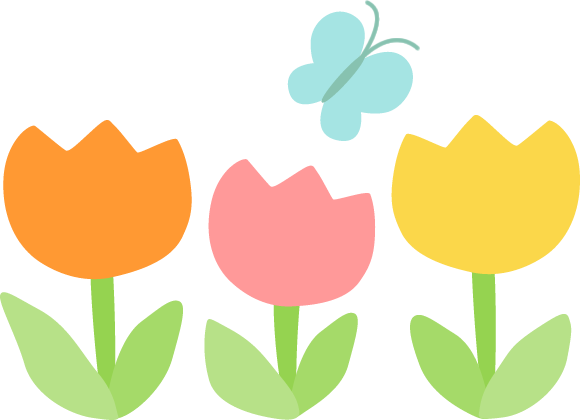 679:30 – 11:00 英会話(B/C)  Sam19:30 – 21:00           Kurtお仕事帰りの英会話810:00 – 11:30  英会話(A)      Sam11:30 – 13:00  英会話(B/C)    Sam99:30 – 11:00 英会話(B/C)  Sam19:30 – 21:00 TOEICめざせ８００点！ 　Yuri1010:00 – 11:30  英会話(A)    Sam11:30 – 13:00  英会話(B/C)  Sam1116:00– 17:30  BrianBusiness English Café1212:30-14:00英語でGospelを歌おう   14:00-17:00♪Session@JETS13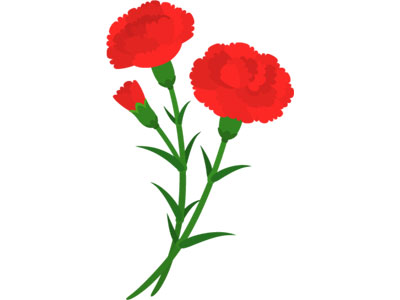 149:30 – 11:00 英会話(B/C)  Sam19:30 – 21:00            Kurt お仕事帰りの英会話1510:00 – 11:30  英会話(A)      Sam11:30 – 13:00  英会話(B/C)    Sam169:30 – 11:00 英会話(B/C)  Sam19:30 – 21:00 TOEICめざせ８００点！ 　Yuri 1710:00 – 11:30  英会話(A)    Sam11:30 – 13:00  英会話(B/C)  Sam1816:00 – 17:00  BrianBusiness English Café19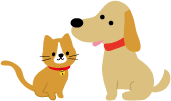 20219:30 – 11:00 英会話(B/C)  Sam    　　 19:30 – 21:00            Kurt お仕事帰りの英会話2210:00 – 11:30  英会話(A)      Sam11:30 – 13:00  英会話(B/C)    Sam239:30 – 11:00 英会話(B/C)  Sam19:30 – 21:00 TOEICめざせ８００点！ 新田先生2410:00 – 11:30  英会話(A)   Sam11:30 – 13:00  英会話(B/C)  Sam2516:00 – 17:00  BrianBusiness English Café2627289:30-11:00 英会話(B/C)　Sam19:30-21:00お仕事帰りの英会話      Kurt2910:00 – 11:30  英会話(A)      Sam11:30 – 13:00  英会話(B/C)    Sam309:30 – 11:00 英会話(B/C)  Sam19:30 – 21:00 　　　　　  Yuri TOEICめざせ８００点！  31  10:00 – 11:30  英会話(A)   Sam11:30 – 13:00  英会話(B/C)  Sam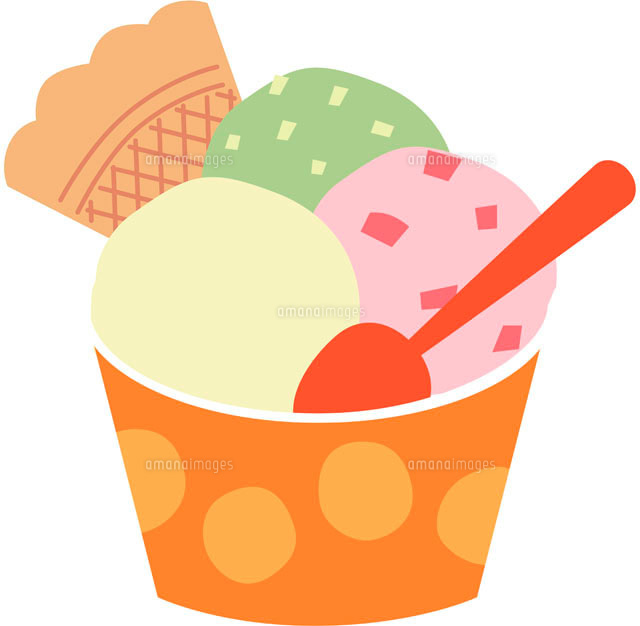 